THE ST. MARY’S CHURCH OF ENGLAND PRIMARY SCHOOL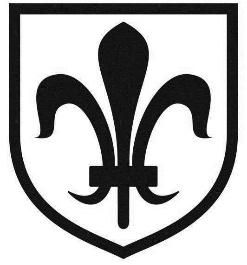 Bellamour Way, Colton, Rugeley, Staffordshire, WS15 3LN		CEO:  Mr Paul LovernHead Teacher: Mr Jon WynnTelephone:  01889 224506e-mail:  stmarysoffice@tssmat.staffs.sch.uk  website:  www.st-marys-colton.staffs.sch.uk NURSERY AND WRAP AROUND CARE PROVISION BOOKING FORM 2021Child’s Full Name: ___________________________________Child’s DOB: __________________________I wish to make an application for my child to join the Nursery class at The St. Mary’s Church of England Primary School in September 2021.If my application is successful I would like my child to attend the sessions indicated below, (please place a tick in the boxes that apply). Please note we currently have restricted hours for Nursery due to coronavirus. Before and after school clubs are available – please contact the school office for more information.30 Hours Free ChildcareAll 3 and 4-year-olds in England already get 15 hours a week, or 570 hours a year of free early education. If their parents are living and working in England, 3 and 4-year-olds may be entitled to 30 hours free childcare. An extra 570 hours of free childcare a year, so 1140 hours in total. Please select one of the options below by placing a tick in the box next to the most appropriate statement.I am only eligible for 15 hours free childcare and agree to pay for any extra hours booked for	my child @ £5.60 per hour.  (Please note that all charges may be subject to inflationary rises.)I am eligible for 30 hours free childcare and agree to pay for any extra hours booked for my	child @ £5.60 per hour.  (Please note that all charges may be subject to inflationary rises.)If you have already applied for your 30 hour funding please provide you 11 digit reference number:If you have not applied yet please make sure that you do so before the deadline given on gov.uk.  If you do not apply in time you will not get funding until the following term.Please provide your National Insurance Number and date of birth, (this is required to claim your child’s funding):Parent 1 – Name _____________________________ NI No.  ___________________ DOB ______________Parent 2 – Name _____________________________ NI No.  ___________________ DOB ______________MondayTuesdayWednesdayThursdayFriday9.00am – 12.00pm(3 hours)12.00pm – 3.00pm(3 hours)Child’s Full Address: Medical, Dietary or Learning NeedsPlease provide details of any specific needs that your child has that we may need to be aware of. Please include details of any medication, additional support etc. that your child will need access to.Extra funding is available to support some 3 and 4 year old children on funded childcare places.Childcare providers could claim up to £300 per year for a child who accesses the provision over the year. This equates to an extra 53 pence per hour on funded hours attended by eligible children, (on a maximum of 570 hours in the year). EligibilityThree and four year olds will be eligible if their parents are in receipt of one of the following benefits. Economic criteriaIncome supportIncome-based Jobseekers AllowanceIncome-related Employment and Support AllowanceSupport under Park VI of the Immigration and Asylum Act 1999the guaranteed element of Stats Pension CreditChild Tax Credit (Provided you're not also entitled to Working Tax Credit and have an annual gross income of no more than £16,190)Working Tax Credit run on - paid for 4 weeks after you stop qualifying for Working Tax CreditUniversal Credit and have net annual household earnings below £7,400 (this means your take home pay from any paid employment, after Income Tax and NI contributions have been deducted).Non-economic criteriaIn addition, a child will be eligible if they:have been looked after by the local authority for at least one dayhave been adopted from carehave left care through special guardianship; andare subject to a child arrangement order.Applications for non-economic criteria will need to be made using only the EYPP paper claim form, (below). Please make sure you also include any relevant documents to verify the child's status. Without these we will be unable to process your claim. How do I apply?Childcare providers will identify families who could be eligible based on the economic criteria. Providers offering funded places will submit EYPP claims via the EY Portal by completing the Carer Details section, (on behalf of the parent), against the child claim. The parent's national insurance number will be required for economic claims.Once a provider starts receiving EYPP funding for a particular child, they will not lose it while the child is taking up the funded entitlement for 3 and 4 year olds.For non-economic claims, i.e. looked after child, left care or children under a special guardianship or child arrangement order, please complete the following EYPP Claim Form at:  https://www.staffordshire.gov.uk/Children-and-early-years/Childcare-providers-and-professionals/Documents/EYPP-Claim-formV2.pdf  and submit to eeac@staffordshire.gov.uk  along with accompanying evidence.Please send your completed form to The St. Mary’s Church of England Primary School, Bellamour Way, Colton, Rugeley, Staffs WS15 3LN or email to: stmarysoffice@tssmat.staffs.sch.uk by 18th April 2021Signature:										(Parent/Guardian)Name:											(Block Capitals)Contact number:Email address:Date: